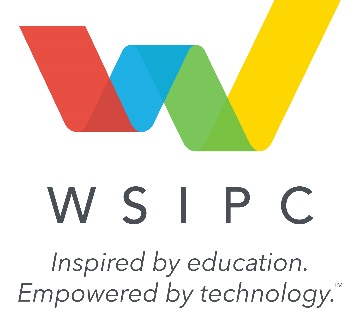 APPENDIX D -
PRODUCT/SERVICE REQUIREMENTSWSIPC RFP 22-02 Learning Management System SolutionsINSTRUCTIONSPlease answer each requirement based on the proposed solution’s ability to satisfy the respective requirement. If the requirement cannot be met and warrants further explanation, a brief explanation may be provided in the “Comments” column. The following scoring system should be used to evaluate each business requirement: GeneralTechnical/functional RequirementsResponse CodeDefinitionY—YesRequirement is met.N—NoRequirement is not met.Q—QualifierAbility to meet requirement requires further explanation from Vendor. Please use the "Comment" column to provide more details.Requirements/SpecificationsYesYesNoQQComment (Required if “Q” is selected)Product/Service Usage - The product and/or service is used by other Washington State K-12 school districts and has an active Washington State user community.Documentation - Describe access to operational, instructional, and/or specification sheets. It is highly desirable that this type of information be available to customers electronically via the internet (preferred) or other electronic means of delivery.Shipping Costs - All costs for shipping to the buyer’s location, must be clearly stated on price lists and promotional materials, and must be clearly described in the Proposer’s response to this RFP.Vendor Website - The Proposer must have an active website with published product and/or service information.Requirements/SpecificationsYesYesNoQQExplanation (Required if “Q” is selected)Diverse content options for diverse learning stylesCreation, management, and delivery of courses and other eLearning material, and a data repository for key information on a learner’s journey and performanceMust provide ability to store various file types - including text, video, audioMobile and non-mobile access technology and securityFully hosted, cloud based platformIntegrates with third-party toolsInterface that accepts text files or database connections for uploading, importing, and exporting student dataHouse and manage course contentCommunication tools for students, teachers, parentsIntegration with Student Information System Solutions, especially Skyward softwareCatalog of core and elective courses, aligned with WA State standards including CTECustomizable landing pages (district branding capabilities) for students, parents, staffAudit-trail log for log-ins, accessed records (date/time), changes made, etc.Accessibility options including translation, text-to-speechAbility to print worksheets, study guides, content items, rubrics, schedules, assessments etc.Personalized learning pathsRobust and flexible reporting tools/features and analytics; customizableMultiple assignment assessment options for coursesRole-based security; multiple levels of securityAbility to import dataScalable systemAutomated alerts and notificationsSmart and flexible scheduling toolsCentralized learning materials